Уважаемые пациенты!Для записи на прием к врачу или на обследование необходимо обязательно предоставить в регистратуру талон-направление из направившего лечебно-профилактического учреждения (форма утверждена приказом Департамента здравоохранения и фармации Ярославской области № 1918 от 07.08.2013).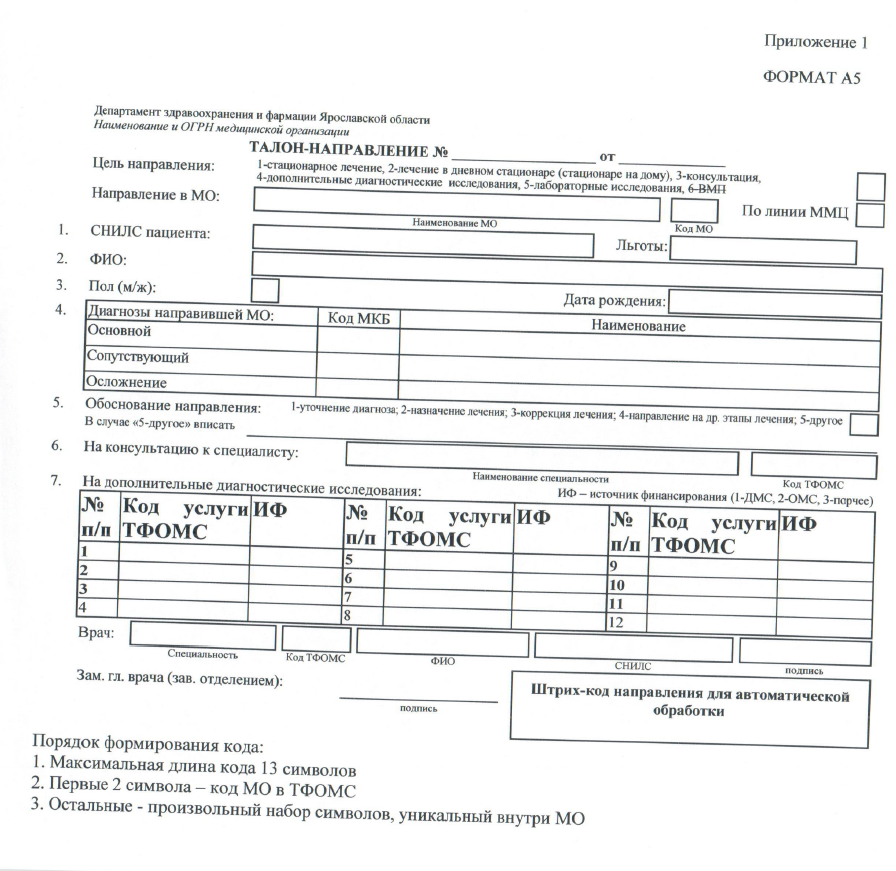 